05.06.2020r.Zestaw ćwiczeń do wykonania w domu- IATemat: Zajęcia ruchowe na świeżym powietrzuRozgrzewka: Poniższe ćwiczenia można wykonać w parku, na boisku, bądź w blisko dostępnym miejscu.Bieg – ćwiczenie wykonujmy przez 3 minuty.Każde z ćwiczeń wykonujemy około10 sekund.Bieg z wysokim podnoszeniem kolan- skip A.Bieg z uderzeniem piętami po śladki- skip C.Bieg z krążeniem ramion w przód.Bieg z krążeniem ramion w tył.Bieg, na sygnał opiekuna wykonujemy przysiad i wyskok w górę.Bieg, na sygnał opiekuna zmieniamy kierunek biegu w przeciwna stronę.Bieg, na sygnał opiekuna zatrzymujemy się i wykonujemy skłon tułowia do podłoża.Bieg bokiem- krok odstawno- dostawny.Marsz- maszerujemy 3 minuty.Część główna: Do wykonania ćwiczeń potrzebna będzie ławka. Każde ćwiczenie powtarzamy 10 razy. Całą serie powtarzamy trzykrotnie z pięciominutowymi przerwami.Pompki w oparciu o ławkę- stajemy naprzeciwko oparcia ławki na którym kładziemy ręce i wykonujemy ugięcia ramion.Przysiady- stajemy naprzeciwko oparcia ławki na którym kładziemy ręce i wykonujemy przysiady.Wymachy nóg w tył- stajemy naprzeciwko oparcia ławki na którym kładziemy ręce i wykonujemy wymachy nóg do tyłu ( wykonujemy wymachy na prawą i lewą nogę)Wymachy nóg na boki- j.w. , wykonujemy wymachy nóg na boki.Pół przysiad- stajemy tyłem do siedzenia, wykonujemy pół przysiady ( uginamy nogi na wysokość siedzenia ławki, ale nie siadamy na nią).Siadamy na ławce, jedna noga uniesiona w powietrze, druga oparta na podłoże. Wykonujemy wstawanie na jednej nodze. Można pomóc sobie odpychając się rękami. Ćwiczenie wykonujemy na dwie nogi.Wchodzenie na ławkę- stajemy naprzeciwko ławki, wchodzimy na nią zaczynając raz od prawej raz od lewej nogi.ĆW. 7                                  ĆW. 6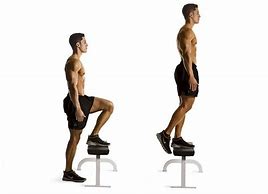 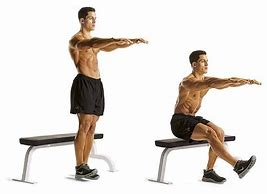 Część końcowa: Wykonaj rozciąganie rąk wzorując się na poniższym zdjęciu. Powtórz ćwiczenie trzykrotnie na każdą rękę.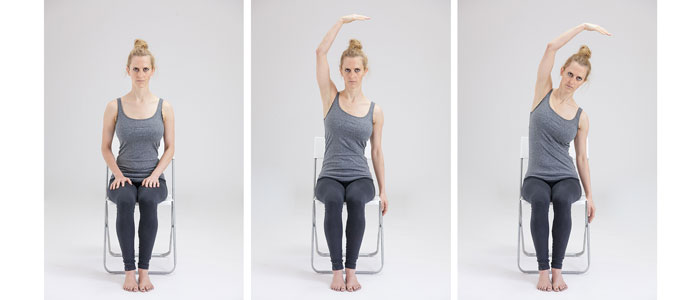 Adres e-mail: mwykupil96@gmail.comTelefon kontaktowy: 785535564Konsultację z nauczycielem możliwe każdego dnia o godzinie 12.00-16.00Oczywiście istnieje możliwość zaproponowania kontaktu w innych godzinach, postaram się dostosować do możliwości komunikacyjnych uczniów oraz opiekunów.Proszę pamiętać o zachowaniu bezpieczeństwa i wykonywaniu ćwiczeń w obecności opiekuna.Proszę o odpowiedź na poniższe pytanie zaznaczając właściwe zdanie, bądź wysłanie mi odpowiedzi poprzez meila lub smsem na adresy zamieszczone powyżej.Pytanie nr 1. Czy zadania wykonałeś:SamodzielnieZ niewielką pomocą członków rodzinyZ dużą pomocą członków rodziny